Perryfields Primary PRU Management Committee  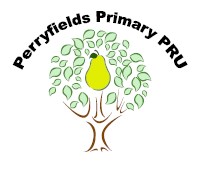 Declaration of interest of Governors at (Perryfields Primary PRU) (Academic 2018/19) Full Name of Governor/ Associate Member  (including any voting rights for A.M) Governor Type  (e.g. Foundation;Co-opted; LA; etc.) Governor Position  (e.g. Chair;  Vice Chair; Parent Governor; Teacher, etc) Committees / Responsibilities  Initial start date  as Governor for school Start date for current term End date Appointing body Declared Interests Including… a) Other governing boards that the governor sits on  b) Any relationships with other governors and school staff, including spouses, partners and relatives c) Any business or pecuniary interests. Mr Andy McDouall   Co-opted Chair of Management Committee  Management Committee Resources & Pay Sub Committee Chair of Education Sub Committee Outreach Headteacher Performance Management   Curriculum , Assessment, Data Pupil Premium 03.02.15 03.02.15 03.02.19 Full Management Committee Mr Pete Hines Staff Headteacher Management Committee Education Sub Committee Resources & Pay Sub Committee 01.09.10 01.09.10 Full Management Committee Nunnery Wood High School  Dr Francis Lankester  LA Management Committee Resources & Pay Sub Committee Health & Safety 06.02.14 06.02.14 06.05.21 Full Management Committee Mrs Sarah Boyce Co-opted Headteacher RepresentativeManagement Committee Education Sub Committee 06.02.14 06.02.14 10.07.22 Full Management Committee Headteacher   Oldbury Park Primary School Mrs Morag Sutcliffe Staff Management Committee SMSC Education Sub Committee 06.02.14 06.02.14 10.07.22 Full Management Committee St George’s CE Primary School CSO Iain Sweatman Parent Vice ChairManagement Committee Resources & Pay Sub Committee Education Sub CommitteeSEND LAC Safeguarding  17.05.16 17.05.16 17.05.20 Full Management Committee CSO in CWLC Mr Simon Marshall  Parent Parent  Management Committee  Behaviour 06.02.14 06.02.14 10.07.22 Full Management Committee Mr Robert Parry  Co-opted  Management Committee  Resources and Pay Sub Committee Transport/Communications 23.05.17 23.05.17 23.05.21 Full Management Committee Mrs Wendy Allen Co-optedManagement CommitteeEducation Sub Committee22.05.1822.05.1822.05.22Full Management CommitteeMr John Hill Co-opted Chair of Resources & Pay Sub  Management Committee Resources & Pay Sub Committee Finance Headteacher Performance Management 06.02.14 06.02.14 06.02.18 Full Management Committee Mrs Clare Lampitt Co-opted Management Committee Education Sub Committee Staff Welfare 09.02.16 09.02.16 10.07.18 Full Management Committee Resigned 